Four on the Floor BOARDING AND DAYCARE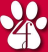 Application and Agreement Date: ______________________________***Please Note ***We only accept dogs that have been spayed or neutered over 1 year of ageDog’s InformationDog #1				        		Dog #2Name: ______________________________			Name: _______________________________Colors/Markings: ______________________  		Colors/Markings: _______________________Breed:  ______________________________		Breed: _______________________________Date of Birth: _________________________		Date of Birth: __________________________Microchip #:  _________________________		Microchip #:  __________________________Spayed/Neutered Date:  ________________		Spayed/Neutered Date :  _________________As a Four On The Floor client I agree to ensure that my dog is having regular nail trims, and understand that due to safety for both the animal and staff members I will be charged $15.75 for a nail trim if the staff deem necessary.__________(Owners Initials)As a Four On The Floor client I agree to, and understand the necessity of having my dog participate in daycare on a weekly basis. Should weekly visits not be maintained I understand that there is a added cost to sporadic visits ($36.75)__________(Owners Initials)Veterinarian Clinic: _____________________________________________________________Veterinarian Clinic Contact Number:________________________________________________*** Vaccination Records Provided: Yes / NO ***Owners InformationName:_____________________________________________________________________Contact Number: ____________________________________________________________ Alternate Contact Number:_____________________________________________________	Email: _____________________________________________________________________Address, City, Postal Code: __________________________________________________________________________How did you hear about us: __________________________________________________________________________Emergency InformationEmergency Contact (Someone other than owner)Name:______________________________	Relationship: ______________________________Contact Number: _________________________________Alternate Contact Number:__________________________	Health and Care InformationDoes your dog need to be fed while in daycare? If so when and how much? _____________________________________________________________________________Does your dog need to be given medications? Please list instructions: __________________________________________________________________________________________________________________________________________________________Does your dog have any physical limitations, allergies, health problems (including being overweight) or heart problems? __________________________________________________________________________________________________________________________________________________________Has your dog been sick lately? If yes please explain: _______________________________________________________________________________________________________________________________________________________________________________________________________________________________________Is your dog considered to have social or behavioural issues? If yes, please explain:_________________________________________________________________________________________________________________________________________________________________________________________________________________________________________________________________________________________________________________________________________________________________________________________________Terms & Agreements Daycare and BoardingI have completed the initial meet and greet and have been approved for daycare and boarding attendance. I understand that a behavioural assessment has been done to ensure that my dog is able to adapt to the daycare and boarding environment:________ (Owner’s Initials)All daycare dogs must be dropped off Monday- Friday by 1:00pm and picked up no later than 6:30pm (close of business), Saturday drop-off between 9:00am- 11:00am with pick-up between 4:00pm-6:00pm(close of business), or an over-time charge of $20.00 will be applied:________ (Owner’s Initials)It is owner’s responsibility to report any illness or limitation the dog may have upon arrival for daycare or boarding:________ (Owner’s Initials)I agree to have my dog attend a minimum of 2 half days of daycare prior to any boarding stay should my pet not be a consistent (minimum bi-weekly visits) daycare attendee:________  (Owner’s Initials)Owners will provide all necessary food, medications, treats, toys, and instructions for time of visit. Four on the Floor reserves the right to purchase additional food and/or supplies if required at the owners expense: ________ (Owner’s Initials) Boarding and Daycare Pick-up and Drop-off’s are available by Four on the Floor employees. It is agreed that Four on the Floor will retain keys and any necessary access codes to Owners property. If the Owner wishes to quit the pick-up/drop-off amenity any said keys or access codes will be returned in person to the owner: ________ (Owner’s Initials) I understand that Four On The Floor has the right to refuse any participants and services as well as the right of dismissal of any dog and client : ________ (Owner’s Initials)INJURY OR HEALTH RISKSIt is the owner’s responsibility to insure their dog’s vaccinations and boosters are up to date and the general health of their animals is good: ________ (Owner’s Initials)Four on the Floor will produce an “Incident report” for any incident that has resulted in serious injury to any animal.  Any owner whose dog is involved in a serious incident will review a copy of the report and documents will be kept on file at Four on the Floor: ________ (Owner’s Initials)In the event of an emergency involving the health of any animal under care and control of Four on the Floor, the owner herby authorizes Four on the Floor to obtain such emergency veterinarian care of Owners animal(s) Four on the Floor may deem necessary: ________ (Owner’s Initials) Owner further authorizes to incur veterinarian costs for emergency care. Owner agrees to not hold Four on the Floor liable for any veterinary charges or damages: ________ (Owner’s Initials)If Owners animal(s) cause injury and/or damage to other animal(s) while in the care of Four on the Floor, Owner may be held liable for any veterinarian costs for that animal incurs: ________ (Owner’s Initials)Owner agrees to waive and release Four on the Floor and/or its representatives from any claims for injury, loss and/or damages : ________ (Owner’s Initials)BEHAVIOURAL DOGSDogs that exhibit serious behavioural issues which may be either disruptive or potentially harmful will be required to participate in behavioural program at an extra cost while at daycare to address the more serious behaviour issues: ________ (Owner’s Initials) Should the owner chose not to follow through with the behavioural program and time commitment, they will be asked to leave the facility and agree to surrender any pre-payments and or stamp passes: ________ (Owner’s Initials) If your dog(s) have been deemed to have behavioural issues, his interactions and activities may be limited in the facility: ________ (Owner’s Initials)PAYMENTDaycare and boarding fees are due upon pick-up of dog : ________ (Owner’s Initials)All accounts that are past 30 days due are considered overdue and will result in late charges: ________ (Owner’s Initials)It is understood that all fees paid for services are non-refundable and payment is rendered at time of services or billed out at the end of each month (at the discretion of Four on the Floor management). : ________ (Owner’s Initials) Payment must be made even if Owner or Four on the Floor decides to eliminate services regardless of reason(s): ________ (Owner’s Initials)  Pet owner is responsible for legal costs for any action necessary for enforcement of this agreement or any part of this agreement: ________ (Owner’s Initials) Additional charges may be added for time and expenses of any employee of Four on the Floor relating to the enforcement of this agreement: ________ (Owner’s Initials)Loyalty Pricing (weekly commitment): Half day (4 hours max) $21.00    Full Day: $31.50Sporadic Visits:  ½ Day (4 hours max) $26.25    Full Day: $36.75All dog owners hereby certifying that their dog(s) is not a danger to humans or other animals and is fit for doggy daycare, public outings and overnight boarding. ______________ (Owner’s Initial)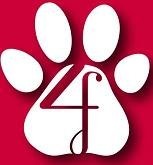 Bay 10, 25 Eastlake Circle, SEAirdrie, Alberta(403)945-8834Fouronthefloor.airdrie@gmail.comFOUR ON THE FLOOR WAIVER AND RELEASE OF LIABILITYRelease of Liability, Waiver of Claims, and Indemnity AgreementTo: 815603 Alberta LTD (Four on the Floor), a company incorporated under the Laws of the Province of AlbertaI/We, the undersigned, hereby declare that I/we are the owner(s) of the following dogs:__________________________________________________________________________________________________________________In consideration of Four on the Floor providing canine care services for the dog(s), the undersigned acknowledges and agrees:To waive any and all claims that I/we have or may have against Four on the Floor and to release Four on the Floor, its directors, officers, trustees, representatives, agents, and employees, now or in the future, from any and all loss, damage, expense, or injury, including death, due to any cause what so ever including negligence, breach of contract, or breach of any statutory or other duty on the part of Four on the Floor.To hold harmless and indemnify Four on the Floor from any and all liability for any property damage, loss, expense or personal injury to any third party caused by the canine(s), including court actions and city by-law fines that result.I/we agree to this release for myself, my heirs, next of kin, administrators, executors, and successors to this release.This agreement and any rights, duties, and obligations, shall be governed by and interpreted solely in accordance with the laws of the Province of Alberta and no other jurisdictions; and any litigation between the parties shall be brought solely within the Province of Alberta and shall be within the exclusive jurisdiction of the Courts of the Province of Alberta.I have read and understood this agreement, and am aware that by signing this agreement I am waiving certain legal rights which I or my heirs, next of kin, executors, administrators and assignees may have against Four on the Floor.Signed this 	___ day of 	____	, 20	.Printed name of owner: 					 Signature: 				other dogs in the park, it can be difficult to imagine what could possibly go wrong when they are placed together with many other animals. -Injuries: When it comes to bumps and bruises, dog daycares are no different than playgrounds for kids. Dog play includes open mouths and the use of paws – occasional nicks and scrapes are going to happen. Our daycare has a variety of equipment, dogs can be clumsy. However, more serious accidents can happen in the blink of an eye, and sometimes fights can break out. Qualified staff can help keep these incidents to a minimum, but owners should know that as with any activity involving other dogs, there’s a chance your pet may get hurt. Daycare is a “at your own risk” activity. When you sign the waivers and forms you are acknowledging the risks involved. Examples;-Sore paw pads after daycare. This can be common if your dog is not use to walking and running on cement.-Broken nails. Our waiver states you must keep your dog’s nails short if attending daycare, however nails can still break or crack.-Punctures: Dog’s play with their teeth, sometimes a puncture can occur from a tooth or nail. Punctures can occur during play, not just in altercation. -Sore joints. If your dog is not accustom to the exercise, or overweight, their joints can get sore.  An  ACL tear can happen at any time (sudden movement). -Scratches from equipment. -Illness: Yes, dog daycares screen all their attendees and require proof of vaccinations. However, things like kennel cough (think “doggy cold”), puppy warts or even fleas can be spread rapidly through a close-knit group of dogs. The risk is similar to what your pet would be exposed to at a dog park, but good quality daycares do their best to clean and disinfect all the areas where the dogs play.-New behaviours: Dog’s learn from each other. Some dogs are more vocal than others and bark during play. Each dog has different play styles and some have quirky behaviours like “smirking” or “singing”. Although we constantly work on behaviours, supervise play and ensure no bullying behaviours are presents, dogs may still pickup on certain behaviours. For example, a husky in our daycare loves to howl when a certain song comes on the radio, this gets the group going at times. Another example; A  lab barks when he is playing, his buddy picked up on the playful barking. ***If your dog attacks another dog, you will be responsible for their vet bill**What we require:1. Up to date vaccinations (owners must keep vaccinations up to date and provide a copy to us)2. Waivers and forms filled out before first day.3. 100% transparency and respect. We will be 100% honest with behaviours we are noticing, and will give you feedback after each visit. If we determine that daycare is not a fit for your dog, understand we rather a dog be in an environment that is better suited for their needs and happy then continue to take your money. A smaller daycare or dog walking service might be better suited. We do have some training option and behavioural programs to assist. If you have noticed some undesirable behaviour at home or in certain situations, please let us know. If your dog has been recently injured or sick, we need to be aware (Please keep them at home).4. Weekly commitment. It is rare for a dog to be able to come into a highly stimulated environment sporadically and be successful. We do have some that are able to this after sometime consistently coming to daycare (as they age and mature). However for the first few months you will be required to bring your dog on a weekly basis (at least, some dogs require two visits per week and can slowly taper down). If wanting boarding, your dog must come to daycare regularly.5. Regular nail trims (prevent injuries)6. Dogs to be altered after a year (we might request sooner if we are noticing certain behaviours from said dog or other dogs)Singature:  					Management Signature:				